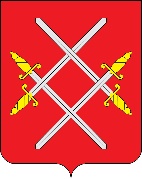 АДМИНИСТРАЦИЯ РУЗСКОГО ГОРОДСКОГО ОКРУГАМОСКОВСКОЙ ОБЛАСТИПОСТАНОВЛЕНИЕот ___________ №_________Об утверждении Положения о порядке предоставления и расходования средств, полученных от предоставления платных услуг и иной приносящей доход деятельности муниципальными учреждениями культуры Рузского городского округа Московской областиВ соответствии с Гражданским кодексом Российской Федерации, Бюджетным кодексом Российской Федерации, Налоговым кодексом Российской Федерации,  Основами законодательства Российской Федерации о культуре от 02.10.1992 №3612-1, Законом Российской Федерации от 07.02.1992 № 2300-1 «О защите прав потребителей», Федеральным законом от 12.01.1996 №7-ФЗ «О некоммерческих организациях», Федеральным законом от 26.05.1996 № 54-ФЗ «О Музейном фонде Российской Федерации и музеях в Российской Федерации», Федеральным законом от 29.12.1994 № 78-ФЗ «О библиотечном деле», Федеральным законом от 06.10.2003 № 131-ФЗ «Об общих принципах организации местного самоуправления в Российской Федерации», Федеральным законом от 03.11.2006 № 174-ФЗ «Об автономных учреждениях», постановлением Правительства Российской Федерации от 26.06.1995 № 609 «Об утверждении Положения об основах хозяйственной деятельности и финансирования организаций культуры и искусства», распоряжением Министерства культуры Московской области от 15.05.2009 №180-Р «Об утверждении Методических рекомендаций по формированию цен на платные услуги, оказываемые государственными учреждениями Московской области и муниципальными учреждениями сферы культуры», Уставом Рузского городского округа Московской области Администрация Рузского городского округа постановляет: 	1. Утвердить Положение о порядке предоставления и расходования средств, полученных от предоставления платных услуг и иной приносящей доход деятельности муниципальными учреждениями культуры Рузского городского округа Московской области (прилагается).	2. Признать утратившим силу постановление Главы Рузского городского округа Московской области от 02.07.2018 № 2452 «Об утверждении Положения о порядке предоставления муниципальными учреждениями сферы культуры Рузского городского округа платных услуг и расходования средств, полученных от их реализации» (с внесением изменений от 30.08.2019 №4246).	3. Опубликовать настоящее постановление в официальных средствах массовой информации Рузского городского округа Московской области и на сайте Рузского городского округа Московской области.4.  Настоящее Постановление вступает в силу и распространяется на правоотношения, возникшие с момента подписания.	5. Контроль за исполнением настоящего постановления возложить на Первого заместителя Главы Администрации Рузского городского округа Московской области Пархоменко В.Ю.Глава городского округа                                                             Н.Н. ПархоменкоПриложение к постановлениюАдминистрации Рузского городского округаот ________________ 2023 № _______ПОЛОЖЕНИЕо порядке предоставления и расходования средств, полученных от предоставления платных услуг и иной приносящей доход деятельности муниципальными учреждениями культуры Рузского городского округа Московской области1. Общие положения1.1. Настоящее Положение о порядке предоставления и расходования средств, полученных от предоставления платных услуг и иной приносящей доход деятельности муниципальными учреждениями культуры Рузского городского округа Московской области (далее – Положение) разработано в соответствии с Гражданским кодексом Российской Федерации, Бюджетным кодексом Российской Федерации, Налоговым кодексом Российской Федерации, Законом Российский Федерации от 09.10.1992 № 3612-I «Основы законодательства Российской Федерации о культуре», Законом Российской Федерации от 07.02.1992 № 2300-1 «О защите прав потребителей», Федеральным законом от 12.01.1996 №7-ФЗ «О некоммерческих организациях», Федеральным законом от 26.05.1996 № 54-ФЗ «О Музейном фонде Российской Федерации и музеях в Российской Федерации», Федеральным законом от 29.12.1994 № 78-ФЗ «О библиотечном деле», Федеральным законом от 06.10.2003 № 131-ФЗ «Об общих принципах организации местного самоуправления в Российской Федерации», Федеральным законам от 03.11.2006 № 174-ФЗ «Об автономных учреждениях», Постановлением Правительства Российской Федерации от 26.06.1995 № 609 «Об утверждении Положения об основах хозяйственной деятельности и финансирования организаций культуры и искусства», Распоряжением Министерства культуры Московской области от 15.05.2009 №180-Р «Об утверждении Методических рекомендаций по формированию цен на платные услуги, оказываемые государственными учреждениями Московской области и муниципальными учреждениями сферы культуры»,  Уставом Рузского городского округа Московской области, 1.2. Настоящее Положение распространяется на муниципальные учреждения культуры Рузского городского округа Московской области (далее – Учреждения), которые оказывают платные услуги и иную приносящую доход деятельность в соответствии с законодательством Российской Федерации и уставами Учреждений.1.3. Настоящее Положение разработано в целях упорядочения деятельности муниципальными Учреждениями культуры Рузского городского округа Московской области в части оказания платных услуг.1.4. Настоящее Положение определяет основные понятия и определения, порядок и условия предоставления платных услуг, определение цены платных услуг, порядок формирования, расходования и учёта средств от оказания платных услуг и иной приносящей доход деятельности.1.5. Платные услуги предоставляются с целью всестороннего удовлетворения потребностей населения в сфере культуры, улучшения качества услуг, развития и совершенствования услуг, привлечения дополнительных финансовых средств для обеспечения расширения материально-технической базы Учреждения, обеспечение максимальной загруженности Учреждения, создания возможности организации досуга.1.6. Учреждения имеют право оказывать платные услуги и осуществлять иную приносящую доход деятельность, если это предусмотрено Уставами Учреждений и служит достижению целей, ради которых они созданы, и соответствует этим целям. 1.7. Предоставление платных услуг осуществляется  Учреждением дополнительно к основной деятельности и не влечет за собой снижения объемов и качества основных услуг, оказываемых в рамках выполнения муниципального задания.1.8. Платные услуги оказываются физическим и юридическим лицам в соответствии с их потребностями на добровольной основе и за счет личных средств граждан, организаций и иных источников, предусмотренных законодательством Российской Федерации.1.9. Оказание платных услуг возможно в очном и дистанционном формате.1.10. Деятельность по оказанию платных услуг относится к приносящей доход деятельности Учреждений.1.11. Изменения и дополнения в настоящее Положение вносятся постановлением Администрации Рузского городского округа Московской области.2. Основные понятия и определения2.1. В настоящем Положении используются следующие основные понятия и термины:2.1.1. Исполнитель услуги – Учреждение, оказывающее платные услуги.2.1.2. Потребители услуги – физические и юридические лица, имеющие намерение заказать или приобрести (заказывающие или приобретающие) платные услуги лично или для других лиц, представителями которых они являются.2.1.3. Платные услуги – услуги (работы), оказываемые Учреждениями сверх утвержденного муниципального задания и соответствующие уставной деятельности,   физическим и юридическим лицам за плату согласно перечню таких услуг и прейскуранту, утвержденным в установленном порядке.2.1.4. Перечень платных услуг - перечень услуг с указанием стоимости конкретного вида услуги. 2.1.5. Перечень льгот – перечень особых условий получения платных услуг для отдельных категорий граждан, предоставляемых Учреждением в соответствии с требованиями действующего законодательства, а также в целях выполнения социальной функции Учреждения. 3. Организация предоставления платных услуг и иной приносящей доход деятельности3.1. Учреждение вправе привлекать в порядке, установленном законодательством Российской Федерации, дополнительные финансовые средства, в том числе за счёт предоставления платных услуг и иной приносящей доход деятельности в соответствии с Уставом Учреждения.3.2 Учреждение самостоятельно определяет перечень и стоимость платных услуг по согласованию с Управлением культуры Администрации Рузского городского округа.3.3. Руководство деятельностью Учреждения по оказанию платных услуг и иной приносящей доход деятельности осуществляет руководитель Учреждения, который в установленном порядке несет ответственность за организацию деятельности, приносящей доход и качество оказания платных услуг в Учреждении.4. Порядок предоставления платных услуг и иной приносящей доход деятельности4.1. Платные услуги могут быть оказаны исключительно при желании Потребителя.4.2. Учреждение обеспечивает потребителя бесплатной, доступной и достоверной информацией о платных услугах, а именно: - наименование и местонахождение Учреждения;- режим работы Учреждения, номера телефонов лиц ответственных за предоставление платных услуг;- перечень платных услуг, оказываемых Учреждением;- прейскурант цен на платные услуги;- условия предоставления и получения платных услуг;- порядок и формы оплаты платных услуг;- сведения о льготах, применяемых в отношении отдельных категорий потребителей;- иные сведения.4.3. Информация о платных услугах, оказываемых Учреждением, размещается в информационно-телекоммуникационной сети Интернет на официальном сайте Учреждения, а также находится в удобном для обозрения местах зданий Учреждения.4.4. В Учреждении вводится книга жалоб и предложений.4.5. Платные услуги, оказываемые Учреждением, оформляются договором с Потребителем или с их законным представителем. 4.5.1. Устная форма договора в соответствии с пунктом 2 статьи 159 Гражданского кодекса Российской Федерации предусмотрена в случаях оказания платных услуг при самом их совершении. Документом, подтверждающим оказание таких услуг и их оплату, является входной билет, абонемент, квитанция строгой отчетности или кассовый чек контрольно-кассового аппарата, иной бланк строгой отчетности.4.5.2. Письменная форма договора в соответствии со статьей 161 Гражданского кодекса Российской Федерации предусмотрена в случаях предоставления услуг, исполнение которых носит длительный по времени характер.4.5.3. В договоре должны быть регламентированы условия и сроки получения платных услуг, порядок расчетов, права, обязанности  и ответственность сторон. 4.5.4. Форма договора разрабатывается Учреждением самостоятельно с учетом требований гражданского законодательства Российской Федерации. 4.5.5. Учреждение обязано заключить договор при наличии возможности оказать запрашиваемую услугу и не вправе оказывать предпочтение одному потребителю перед другим в отношении заключения договора, кроме случаев, предусмотренных законом и иными нормативными правовым актами.4.5.6. Потребитель обязан оплатить оказываемые Учреждением платные услуги в порядке и в сроки указанные в договоре, выполнять условия договора. Оплата может быть произведена в наличной форме с использованием контрольно-кассовой техники, бланков строгой отчетности или в безналичной форме путем перечисления денежных средств на соответствующие лицевые счета Учреждения. В качестве документа, подтверждающего оплату оказанной услуги, Учреждение обязано выдать Потребителю кассовый чек, квитанцию, билет или иной бланк строгой отчетности.4.5.7. В случае несвоевременной оплаты за предоставление платных услуг Учреждение имеет право прекратить предоставление платных услуг до полного погашения задолженности.4.5.8. Учреждение и Потребители, заключившие договор на оказание платных услуг, несут ответственность, предусмотренную договором и действующим законодательством Российской Федерации.4.6. Оказание иной деятельности (в том числе от сдачи в аренду муниципального имущества (как реализация услуг), закрепленного за Учреждением) оформляется в соответствии с Гражданским кодексом Российской Федерации, Налоговым кодексом Российской Федерации и Уставом Учреждения.4.7. Оказание платных услуг осуществляется как сотрудниками Учреждения, так и привлекаемыми специалистами со стороны. 5. Формирование цен (тарифов) на платные услуги и расходование средств, полученных от оказания платных услуг и иной приносящей доход деятельности5.1. Формирование цен (тарифов) на платные услуги основано на принципе полного возмещения затрат Учреждения на оказание платных услуг, при котором цена складывается на основе стоимости затраченных на осуществлении услуги ресурсов с учётом необходимого уровня рентабельности и спроса на платные услуги.5.2. Цены (тарифы) на платные услуги рассчитываются на основе экономических обоснований себестоимости каждой платной услуги с учетом необходимости уплаты налогов и сборов, а также с учетом возможности развития и совершенствования материальной базы Учреждения, в соответствии с Порядком по формированию цен (тарифов) на платные услуги (Приложение №1).5.3. Перечень и стоимость платных услуг и иной приносящей доход деятельности, оказываемых Учреждениями, утверждается Решением Совета депутатов Администрации Рузского городского округа Московской области.Перечень и стоимость платных услуг и иной приносящей доход деятельности может пересматриваться и утверждаться не чаще одного раза в год.5.4. При предоставлении платных услуг Учреждение предоставляет отдельным категориям граждан льготы в соответствии с действующим законодательством Российской Федерации, которым определяются виды и размер льгот, а также перечень документов, предъявляемых для получения льготы.5.5.  Средства, полученные от оказания платных услуг и иной приносящей доход деятельности, расходуются Учреждением в соответствии с планом финансово-хозяйственной деятельности, утвержденным в установленном порядке и локальными актами Учреждения, регулирующими данные отношения.5.6. В случае изменения перечня платных услуг, количества их потребителей, размера денежных средств, привлекаемых Учреждением в результате оказания платных услуг и осуществления иной приносящей доход деятельности, Учреждения вправе вносить изменения в план финансово-хозяйственной деятельности в соответствии с нормативными актами о порядке составления, утверждения и ведения плана финансово-хозяйственной деятельности муниципальными учреждениями.5.7. Учреждение самостоятельно определяет направления и очередность использования средств, полученных от оказания платных услуг и иной приносящей доход деятельности.5.8. Денежные средства, полученные от оказания платных услуг и иной приносящей доход деятельности, направляются:- на оплату труда (в том числе выплаты, предусмотренные внутренними локальными актами Учреждения) – до 50% от полученного дохода;- на оплату начислений на выплаты по оплате труда;- на оплату коммунальных услуг и (или) оплату аренды помещения, услуг, работ услуг по содержанию имущества – не менее 10% от полученного дохода от оказания платных услуг и иной приносящей доход деятельности;- оставшиеся средства распределяются Учреждением самостоятельно в соответствии с Уставом Учреждения и для достижения целей, ради которых Учреждение создано.5.9. Неиспользованные в текущем финансовом году остатки средств от платных услуг и иной приносящей доход деятельности используются в очередном финансовом году в соответствии с пунктом 5.8. настоящего Положения для достижения целей, ради которых Учреждение создано.5.10. Учреждения обязаны вести бухгалтерский учет и отчетность раздельно по платным услугам и иной приносящей доход деятельности.5.11. Учет платных услуг и иной приносящей доход деятельности ведется Муниципальным казенным учреждением «Централизованная бухгалтерия муниципальных учреждений».6. Ответственность сторон и контроль6.1. Учреждение оказывает платные услуги и иные услуги, приносящие доход в порядке и в сроки, определенные договором, Уставом, настоящим Положением, локальными нормативными актами, регулирующим в Учреждении порядок предоставления платных услуг.  6.2. За неисполнение либо ненадлежащее исполнение обязательств по договору стороны несут ответственность, предусмотренную договором и законодательством Российской Федерации. 6.3. Претензии и споры, возникающие между сторонами по договору, разрешаются в добровольном порядке по соглашению сторон, при недостижении соглашения – в судебном порядке в соответствии с законодательством Российской Федерации.6.4. Руководитель Учреждения несёт персональную ответственность:- за соблюдение действующих нормативных правовых актов в сфере оказания платных услуг и иной приносящей доход деятельности, законодательства о защите прав потребителя, а также гражданского, трудового, административного и уголовного законодательства при оказании услуг в Учреждении;- за организацию и качество платных услуг;- за целевое использование денежных средств, полученных от оказания платных услуг;- за соблюдение дисциплины цен при оказании платных услуг;- за иные действия, предусмотренные законодательством Российской Федерации.6.5. Контроль за деятельностью Учреждения по оказанию платных услуг осуществляет Управление культуры Администрации Рузского городского округа Московской области в пределах своей компетенции, а также иные органы и организации, на которых в соответствии с законодательством и иными нормативными правовыми актами Российской Федерации возложены контрольные функции.Приложение №1 к Положению о порядке предоставления и расходования средств, полученных от предоставления платных услуг и иной приносящей доход деятельности муниципальными учреждениями культуры Рузского городского округа Московской областиПорядок по формированию тарифов (цен) на платные услуги, оказываемые муниципальными учреждениями культуры Рузского городского округа Московской области1. Порядок по формированию цен (тарифов) на платные услуги	1.1. Для расчета цены (тарифа) платной услуги могут быть использованы натуральные и условно-натуральные показатели объемов оказываемых услуг:- объем услуг, оказанных в предыдущем периоде;- максимально возможный объем услуг, рассчитанный в соответствии с пропускной способностью и техническими характеристиками зданий и территорий учреждений;- плановый объем услуг, плановое задание на будущий период (например, на год). Цена (тариф) на платную услугу рассчитывается по формуле:Ц = С + Пр + Н,где:	Ц – цена платной услуги;С – себестоимость платных услуг;Пр – прибыль (размер прибыли не ограничивается и определяется Учреждением самостоятельно);Н – налоги (налог на добавленную стоимость и т.д. в соответствии с законодательством Российской Федерации).1.2. Себестоимость платных услуг, оказываемых муниципальными учреждениями сферы культуры Рузского городского округа Московской области, включает два вида расходов (ст. 318 Налогового кодекса Российской Федерации) -  прямые и косвенные и рассчитывается по формуле:С = Рпр + Ркосв,где:С – себестоимость платных услуг;Рпр – прямые расходы;Ркосв – косвенные расходы.1.2.1. Учреждение самостоятельно определяет в учетной политике перечень прямых расходов, связанных с выполнением работ и оказанием услуг для целей налогообложения.Прямые расходы рассчитываются по формуле: Рпр = ФОТосн + Носн + Мз + Ап + Ими + Сам,где:Рпр – прямые расходы;ФОТосн – расходы на оплату труда основного персонала;Носн – начисления на выплаты по оплате труда;Мз – материальные затраты;Ап – арендная плата;Ими – износ мягкого инвентаря;Сам – сумма амортизации.К прямым расходам относятся затраты, непосредственно связанные с оказанием платной услуги:а) расходы на оплату труда основного персонала определяются в соответствии с действующими нормативными правовыми актами Московской области, нормативными правовыми актами Рузского городского округа Московской области и Положением об оплате труда работников за счет средств от оказания платных услуг и иной приносящей доход деятельности, утвержденным Учреждением. Численность, квалификационно-должностной состав работников Учреждения, месячные должностные оклады руководителей, специалистов и служащих, тарифные ставки по разрядам тарифной сетки по оплате труда рабочих определяются штатным расписанием, утвержденным Учреждением в установленном порядке.Заработная плата работников Учреждений включает в себя:1. Должностной оклад (тарифную ставку).2. Выплаты стимулирующего характера, в том числе: за интенсивность и высокие результаты работы, за качество выполняемых работ, премиальные выплаты по итогам работы.3. Выплаты, связанные с режимом работы и условиями труда, в том числе надбавки к тарифным ставкам и окладам за работу в многосменном режиме, за совмещение профессий, за расширение зон обслуживания, за работу в тяжелых условиях, за сверхурочную работу в соответствии с законодательством Российской Федерации.4. Надбавки и доплаты в соответствии с действующими нормативными правовыми актами Московской области и нормативными правовыми актами Рузского городского округа Московской области.5. Другие виды выплат, произведенных в пользу работника, предусмотренных трудовым договором и (или) коллективным договором.Расчет расходов на оплату труда производится с учетом годового фонда рабочего времени по каждой категории основного персонала и времени оказания платной услуги. б) начисления на выплаты по оплате труда включают расходы на оплату страховых взносов в соответствии с законодательством Российской Федерации.в) материальные затраты (ст.254 Налогового кодекса Российской Федерации) включают расходы на приобретение материалов, инвентаря, приборов, и других расходных материалов, используемых непосредственно в процессе оказания платной услуги и не являющихся амортизируемым имуществом.Материальные затраты рассчитываются на основе фактических данных за предшествующий период, а при отсутствии данного вида услуг в предшествующем периоде можно использовать планово-нормативные показатели на плановый период (год).г) плата за аренду помещений, сооружений определяется в соответствии с заключенными договорами. В прямые расходы арендная плата включается в том случае, если аренда уплачивается за помещения, в которых непосредственно оказывается  платная услуга. Затраты включаются в себестоимость в зависимости от объема оказываемых услуг за определенный период времени и количества потребителей услуги. д) износ мягкого инвентаря по основным подразделениям рассчитывается исходя из фактических расходов на его приобретения и срока использования. Расчет производится по фактическому списанию на основе актов. Износ мягкого инвентаря может быть определен по формуле: , где:Ими – износ мягкого инвентаря;Фсмиi – фактическая стоимость i-го вида мягкого инвентаря, при оказании платной услуги (с учетом срока использования мягкого инвентаря) в пересчете на год;Т – время оказания платной услуги (час);Рд – число дней работы учреждения в рассматриваемом периоде (год), во время которых оказывалась платная услуга (дней);Вд – количество часов работы учреждения за день, во время которых оказывалась платная услуга (час).е) учет доходов и расходов по амортизируемому имуществу ведется по каждому объекту.Расчет сумм амортизации производится для оборудования со сроком полезного использования более 12 месяцев и первоначальной стоимостью более 100 000 рублей (ст.256 Налогового кодекса Российской Федерации).Сумма амортизации за год i-ого вида оборудования, используемого непосредственно для оказания платной услуги, определяется по формуле:Саi = Бсi  / Сиi,где:Саi – сумма амортизации за год i-ого вида оборудования, используемого при оказания платной услуги;Бсi – балансовая стоимость i-ого вида оборудования;Сиi – установленный максимальный срок использования i-ого вида оборудования. Сумма амортизации всех видов оборудования, непосредственно участвующих в оказании платной услуги, за год равна:,где:Сам – сумма амортизации;Саi – сумма амортизации за год i-ого вида оборудования, используемого при оказании платной услуги;Рд – число дней работы оборудования за год;Вд – количество часов работы оборудования за день;Т – время оказания услуги в часах;i – виды оборудования, используемого при оказании платной услуги.1.2.2. К косвенным расходам относятся все иные суммы расходов, за исключением внереализационных расходов, осуществляемые учреждением в течение отчетного периода.Величина косвенных расходов определяется по формуле:Ркосв = ФОТоу + Ноу + Рх +Аз + Рпроч,где:Ркосв – косвенные расходы;ФОТоу – расходы на оплату труда общеучрежденческого персонала;Ноу – начисления на выплаты по оплате труда;Рх – хозяйственные расходы;Аз – амортизация зданий;Рпроч – прочие расходы.Косвенными расходами при оказании услуг в сфере культуры являются:а) расходы на оплату труда общеучрежденческого персонала (администрация, отдел кадров, бухгалтерия, хозяйственные и прочие вспомогательные службы), включают заработную плату общеучрежденческого персонала, непосредственно не занятого в оказании платных услуг, надбавки, доплаты и другие выплаты стимулирующего характера в соответствии с действующим законодательством Российской Федерации Московской области и Рузского городского округа Московской области, Положением об оплате труда работников за счет средств от оказания платных услуг и иной приносящей доход деятельности утвержденным Учреждением.б) начисления на выплаты по оплате труда включают расходы на оплату страховых взносов в соответствии с законодательством Российской Федерации.в) хозяйственные расходы включают затраты на материалы для хозяйственных целей, на канцелярские товары, на текущий ремонт, коммунальные расходы, арендную плату зданий и сооружений и определяются либо по фактическим данным предшествующего года, либо в соответствии с планом работы на будущий год. г) амортизация зданий, сооружений и других основных средств, непосредственно не связанных с оказанием услуги в сфере культуры.Амортизируемым имуществом признается имущество, результаты интеллектуальной деятельности и иные объекты интеллектуальной собственности, которые используются для извлечения дохода и стоимость которых погашается путем начисления амортизации. Амортизируемым имуществом признается имущество со сроком полезного использования более 12 месяцев и первоначальной стоимостью более 100 000 рублей (ст.256 Налогового кодекса Российской Федерации).Метод начисления амортизации устанавливается Учреждением самостоятельно применительно ко всем объектам амортизируемого имущества и отражается в учетной политике для целей налогообложения.д) прочие расходы также определяются по фактическим данным предшествующего года, либо в случае недостаточного ресурсного обеспечения или отсутствия данных в соответствии с планом работы на будущий год. Прочие расходы (ст.264 Налогового кодекса Российской Федерации) могут включать:1) Расходы по охране имущества, обслуживанию охранно-пожарной сигнализации, расходы на приобретение услуг пожарной охраны и иных услуг охранной деятельности. 2) Расходы на подготовку и переподготовку кадров, если:- соответствующие услуги оказываются российскими образовательными учреждениями, получившими государственную аккредитацию (имеющими соответствующую лицензию), либо иностранными образовательными учреждениями, имеющими соответствующий статус;- подготовку (переподготовку), которую проходят работники, состоящие в штате; - программа подготовки (переподготовки) способствует повышению квалификации и более эффективному использованию подготавливаемого или переподготавливаемого специалиста в этой организации в рамках оказания платной деятельности Учреждения.3) Расходы на рекламу, непосредственно не связанные с оказанием услуги: расходы на рекламные мероприятия через средства массовой информации (в том числе объявления в печати, передача по радио и телевидению) и телекоммуникационные сети; расходы на световую и иную наружную рекламу, включая изготовление рекламных стендов и рекламных щитов; расходы на участие в выставках, ярмарках, экспозициях, на оформление витрин, выставок-продаж, комнат образцов и демонстрационных залов, изготовление рекламных брошюр и каталогов, содержащих информацию о платных услугах.Расходы на приобретение (изготовление) призов, вручаемых победителям розыгрышей во время проведения массовых рекламных кампаний, а также расходы на иные виды рекламы.Если платная услуга оказывается на территории Учреждения, то часть общехозяйственных расходов, эксплуатационных расходов и стоимости коммунальных услуг может быть отнесена на цену данной платной услуги. Величина данного показателя в составе цены платной услуги устанавливается для каждого типа Учреждения и каждого вида платной услуги индивидуально.4) Другие расходы (ст.264 Налогового кодекса Российской Федерации).В себестоимость конкретной i-ой платной услуги косвенные расходы могут быть включены пропорционально прямым расходам, приходящимся на платную услугу через расчетный коэффициент косвенных расходов:Ркосвi = Рпрi х Ккр,где:Ркосвi – величина косвенных расходов, включаемых в себестоимость конкретной i - ой платной услуги;Рпрi – величина прямых расходов, включаемых в себестоимость i-ой платной услуги;Ккр – коэффициент косвенных расходов, включаемых в себестоимость данной платной услуги пропорционально прямым расходам.Коэффициент косвенных расходов рассчитывается по фактическим данным предшествующего периода, либо в случае недостаточного ресурсного обеспечения или отсутствия данных за предшествующий период в соответствии с планом работы на будущий год по формуле:Ккр = ∑Ркосвi  / ∑Рпрi,где:∑Ркосвi – сумма косвенных расходов в расчете на весь объем оказанных платных услуг за год;∑Рпрi – сумма прямых расходов в расчете на весь объем оказанных платных услуг за год.2. Коэффициенты дискриминации ценУчитывая специфику формирования спроса на различные виды услуг, оказываемых на платной основе, его неравномерность во времени, места предоставления услуги Учреждение может устанавливать различные цены на одну и ту же услугу (ценовая дискриминация) в зависимости от спроса.Цена (тариф) на базовые платные услуги регулируются коэффициентами дискриминации цен, которые подразделяются на два вида:2.1. Коэффициенты дискриминации цен, обеспечивающие доступность услуги, применяются для уменьшения цены на базовые платные услуги в рамках социальной политики государства, направленной на обеспечение экономической доступности услуг культуры для социально незащищенных слоев общества.2.2. Коэффициенты дискриминации цен, регулирующие спрос на услугу, применяются для увеличения цены на базовые платные услуги (новые услуги, премьерный показ спектакля и т.п.) или для уменьшения цены на базовые платные услуги (посещение музея без экскурсионного сопровождения, экскурсии в утреннее время или будние дни, спектакли текущего репертуара, услуги, оказываемые в сельской местности Рузского городского округа Московской области и т.д.). Цена платной услуги с учетом коэффициента дискриминации определяется по формуле:Цд = Ц х Кд, где:Цд – цена платной услуги с учетом коэффициента дискриминации;Ц – цена платной услуги;Кд – коэффициент дискриминации цен.Размер коэффициента дискриминации цен устанавливается Учреждениям самостоятельно и отражается в приказе Учреждения.3. Налогообложение3.1. При формировании цены на платные услуги, оказываемые Учреждениями сферы культуры необходимо учитывать налог на добавленную стоимость. 3.2. От уплаты налога на добавленную стоимость освобождаются платные услуги в сфере культуры, оказываемые Учреждениями в соответствии со ст.149 Налогового кодекса Российской Федерации.Обязательным условием освобождения от уплаты налога на добавленную стоимость является ведение Учреждением раздельного учета по операциям, облагаемым и необлагаемым налогом на добавленную стоимость.